с. Кичменгский ГородокО внесении изменений  в решение Муниципального Собрания от 11.12.2019  № 190  «О районном бюджете  на 2020 год и плановый период 2021 и 2022 годов»  Муниципальное Собрание  РЕШИЛО:Внести в решение Муниципального Собрания Кичменгско-Городецкого  муниципального района от 11.12.2019 № 190 «О районном бюджете на 2020 год  и плановый период 2021 и 2022 годов» следующие изменения:        1.1.  Пункт 1 раздела I. Основные характеристики районного бюджетаизложить в следующей редакции:«1. Утвердить основные характеристики районного бюджета на 2020 год: 1) общий объем доходов в сумме 805 307,0  тыс. рублей;2) общий объем расходов в сумме 805 445,0 тыс. рублей; 3) дефицит районного бюджета в сумме  138,0 тыс. рублей. 2. Утвердить основные характеристики районного бюджета на 2021 год: 1) общий объем доходов в сумме 627 649,5 тыс. рублей;2) общий объем расходов в сумме 627 649,5 тыс. рублей; 3. Утвердить основные характеристики районного бюджета на 2022 год: 1) общий объем доходов в сумме 660 498,3 тыс. рублей;2) общий объем расходов в сумме 660 498,3 тыс. рублей».          1.2. В приложении 4 к решению «Перечень главных администраторов доходов районного бюджета и закрепляемые за ними виды (подвиды) доходов на 2020 год и плановый период 2021 и 2022 годов»- раздел «Администрация Кичменгско-Городецкого муниципального района» дополнить строкой следующего содержания:1.3.В пункте 5 раздела III. Бюджетные ассигнования районного бюджета строку 1) изложить в следующей редакции:         «1) на 2020 год в сумме 40 850,0 тыс. рублей».         1.4.В пункте 10 раздела III. Бюджетные ассигнования районного бюджета строку 1) изложить в следующей редакции:         «1) на 2020 год в сумме 10 799,7 тыс. рублей».         1.5. Пункт 14 раздела III. Бюджетные ассигнования районного бюджета изложить в следующей редакции: 	«Утвердить объемы межбюджетных трансфертов бюджету муниципального района из бюджетов муниципальных образований района на осуществление части полномочий по решению вопросов местного значения в соответствии с заключенными соглашениями на 2020 год в сумме 1 514,4 тыс. рублей согласно приложению 7 к настоящему решению».           1.6. Приложения  1, 2, 6, 7, 9, 11, 13, 15, 19 изложить в новой редакции согласно приложениям  1, 2, 3, 4, 5, 6, 7, 8 , 9  к  настоящему решению.2.  Настоящее решение опубликовать в районной газете «Заря Севера» и разместить на сайте Кичменгско-Городецкого муниципального района в информационно-телекоммуникационной сети «Интернет».Заместитель председателяМуниципального Собрания                                                         Н.Н. Барболина                                        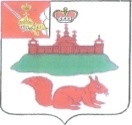 МУНИЦИПАЛЬНОЕ СОБРАНИЕКИЧМЕНГСКО-ГОРОДЕЦКОГО МУНИЦИПАЛЬНОГО РАЙОНАВОЛОГОДСКОЙ ОБЛАСТИМУНИЦИПАЛЬНОЕ СОБРАНИЕКИЧМЕНГСКО-ГОРОДЕЦКОГО МУНИЦИПАЛЬНОГО РАЙОНАВОЛОГОДСКОЙ ОБЛАСТИМУНИЦИПАЛЬНОЕ СОБРАНИЕКИЧМЕНГСКО-ГОРОДЕЦКОГО МУНИЦИПАЛЬНОГО РАЙОНАВОЛОГОДСКОЙ ОБЛАСТИРЕШЕНИЕРЕШЕНИЕРЕШЕНИЕот27.11.2020№2582392 19 25567 05 0000 150Возврат остатков субсидий на реализацию мероприятий по устойчивому развитию сельских территорий из бюджетов муниципальных районов